REŠITVE ZA SREDO, 6. 5. 2020MATRešitve: 1.  120, 160, 200, 240, 280.       210, 280, 350, 420, 490.2.  60,  40, 120    80,  120, 150    20,  180, 2403.  500, 2640, 1950, 760, 10504.  R: 25 . 3m      O: Potrebujejo 75 m blaga.         75 m    R:    75 m . 40     O: Nakup blaga jih bo stal 3000 evrov.         3000   5.  R:   25 . 100        125 . 20           2500              2500     O: Oboje je enako.SLJRešitve S/Z (19. poglavje, 1-10)https://www.devetletka.net/index.php?r=downloadMaterial&id=29301&file=1DODATNO POJASNILO!!!Tudi v tem obdobju učenci preberejo le eno od knjig za DB, torej ALI Lukec in njegov škorec ALI Hektor in male ljubezni!!!!NAVODILO ZA ČETRTEK, 7. 5. 2020MATKaj že veš o deljenju? -Deljenje je obratna računska operacija od množenja. -Z množenjem preizkusimo, ali smo pravilno delili. -Z 0 ne smemo deliti ! 5 : 0 -Če 0 delimo s 5, dobimo 0! 0 : 5 = 0 , ker je 0 . 5 = 0 Zapis v zvezek: Delimo ustno                   45 : 5 = 9        KOLIČNIKDELJENEC       DELITELJIzračunaj.40 : 8 =               42 : 6 =             36 : 9 =                  25 : 5 =  6 : 1 =               81 : 9 =             27 : 3 =                  80 : 10 =Kolikšen je količnik, če je delitelj 9, deljenec pa 36? R: _______________________ O: ___________________________Kako delimo z ostankom?Izračunaj in preizkusi.Primer: Če si pozabil/-a! 30    (Poiščeš bližnji manjši večkratnik števila 6.)                                  Tega ne piši v zvezek.32 : 6 = 5    ost. _2  , ker je 5 . 6 + 2 = 32Ostanek ne sme biti nikoli večji od delitelja.Zdaj pa sam/-a računaj. 7 : 3 =  ____ ost. ____, ker je_______________________15 : 8 = ____ ost. ____, ker je ______________________40 : 6 = ____ ost. ____, ker je ______________________  0 : 7 = ____ ost. ____, ker je ______________________50 : 9 = ____ ost. ____, ker je ______________________24 : 5 = ____ ost. ____, ker je ______________________31 : 4 = ____ ost. ____; ker je ______________________Ponavljaj deljenje na spodnji povezavi - Odpri pod naslovom: 100 računov (obrat poštevanke)https://interaktivne-vaje.si/matematika/mat_100/racunam_do_100_deljenje.htmlSLJDanes bomo spoznali uporabo besedic H in K.Reši naloge v DZ/ 55-57 (naloge 11-18).Vadi še na spodnjih povezavah.https://www.thatquiz.org/sl/practicetest?1w4ln0mzmc0https://www.uciteljska.net/kvizi/HotPot/Slovenscina/Kuza/h-k.htmhttps://www.thatquiz.org/sl/practicetest?1x4ln0ty8a1tNITDanes boš spoznal-a še zadnje čutilo - KOŽO1. naloga: Nekdo od domačih naj ti v vrečo pripravi različne predmete. Sezi z roko v vrečo in otipaj predmet. Poskusi ugotoviti, kaj si prijel, ne da bi pogledal. Šele nato poglej!Ugotovitve: S tipom sem prepoznal  …… predmetov.2. naloga:Z zakritimi očmi sestavi stavbo iz lego kock.ZAKLJUČKI:Uporabljal sem ____ . Opišite, kako si se počutil, ko nisi uporabljal oči!Poglej si oddajo na spodnji povezavi in izvedel-a boš veliko novega o tem čutilu.https://4d.rtvslo.si/arhiv/od-popka-do-zobka/174536961 (do 6.10)Zapis v zvezek.        Nos je čutilo za voh. Z njim zaznavamo različne vonjave. Sporočila gredo po vohalnem živcu v možgane.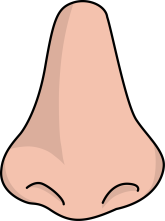 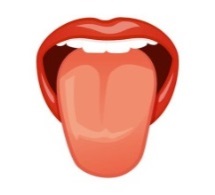 Jezik je čutilo za okus. Različni deli jezika zaznajo različne okuse: sladko, kislo, slano in grenko. Po okušalnem živcu se sporočilo prenese v možgane.	Koža zazna dotik, pritisk, bolečino, toploto in hlad. Sporočilo o tem se prek živcev prenese v možgane.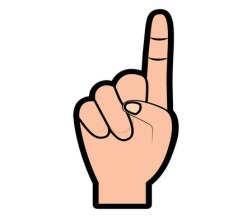 DRU-Preberi besedilo v UČ/ s. 40.-Del Slovenije, v katerem je tudi naša domača pokrajina, se imenuje Gorenjska.Oglej si zemljevid in reši 1. nalogo v DZ/ 68.https://www.google.si/maps/place/Gorenjska/@46.2428224,13.826679,9z/data=!3m1!4b1!4m5!3m4!1s0x477ab9ef1c6f5d51:0xecb4a562d9be7d6c!8m2!3d46.315418!4d14.2913118?hl=sl-Ponovi o reliefnih oblikah Zemljinega površja (doline, kotline, planote, gričevja, hribovja, gorovja).Dvakrat klikni na spodnjo slikico. Vsako naslednjo sliko potem odpreš z novim klikom.Če ne moreš odpreti, si vsebino poglej v priponki. Zapis v zvezek: Domača pokrajinaOdgovori na vprašanja.Kje leži tvoj domači kraj (ravnina, dolina, kotlina…)?Kateri večji kraj leži blizu tvojega domačega kraja?Katere reke, potoki tečejo v bližini tvojega doma?Kako se imenujejo okoliške vzpetine?-Reši še 2. nalogo v DZ/ 68. -Pogovarjali smo se že o občini Jesenice.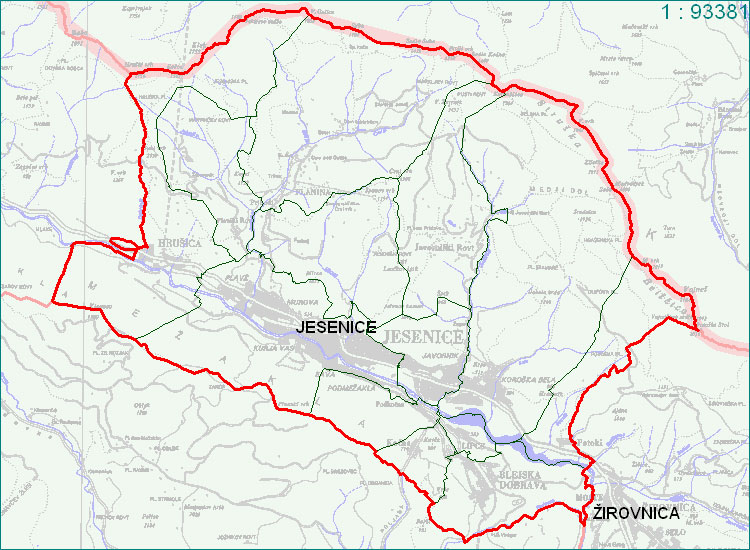 Naštej vse kraje v občini Jesenice-omenili smo le tiste, v katerih živijo učenci našega razreda. Morda poznaš še kakšnega, ki ga nismo omenili?Podatke o naseljih, grbu, županu in še marsičem v občini Jesenice lahko najdeš na spodnji povezavi.https://sl.wikipedia.org/wiki/Ob%C4%8Dina_Jesenice-Reši še 5. nalogo v DZ/ s. 70. Pomagaj si z učbenikom.GLEDE OCENJEVANJA DRUŽBE GLEJ NAVODILA V PRIPONKI (ocenjevanje- družba) !!!ŠPO-Gimnastične vaje po lastni izbiri-Skok v daljino z mestaPoglej si spodnjo povezavo:https://www.youtube.com/watch?v=kSmMUE_GKeUPRI IZVEDBI BODI POZOREN NA:-sonožni odriv-3-krat zamahni z rokami  (odrini se z rokami naprej) -sonožni doskokSkoči večkrat. Mesto doskoka označi s kamenčkom, zariši v pesek, gozdna tla, s kredo na dvorišču. Poskušaj izboljšati svoj predhodni rezultat.-Poskusi še tole (če nimaš obročev, kroge nariši na tla):https://www.youtube.com/watch?v=blPDhCJ9dxs